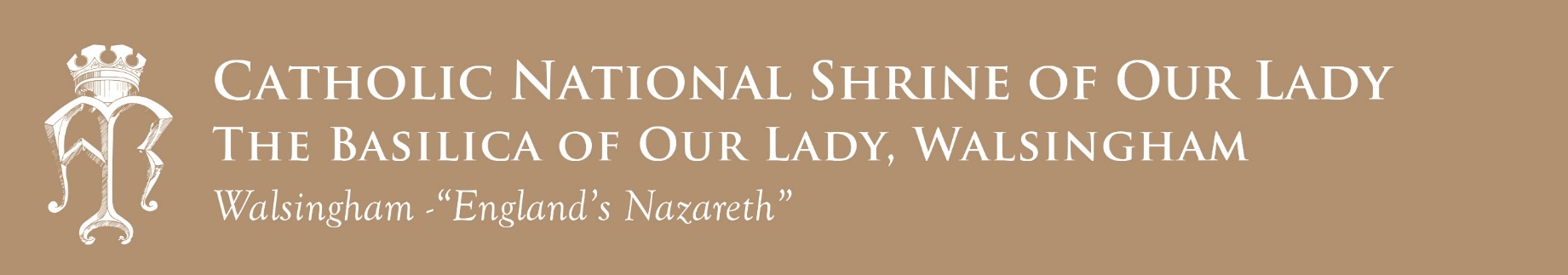 LIVE- STREAMING FROM  THE NATIONAL SHRINE OF OUR LADYIn addition to the regular programme there will be the following:AN EIGHT DAY RETREAT Monsignor John Armitage will lead an Eight Day Retreat. This will  start after Compline at 8pm on Sunday 19th Apriland finish on Sunday 26th April.Details of the retreat programme are given on the Shrine website:  www.walsingham.org.ukCATECHESISThe Shrine is very grateful to Father Stephen Wang for allowing us to use his Sycamore Program. We shall be showing the 20 half hour videos, starting on Monday 27th April. They will be shown at 10.30am and 4.00pm each day.